1 слайдСамые редкие животные нашей планеты.
Составила: Габеева Камила Ученица 10 класса
МБОУ СОШ с.Сурх – Дигора Ирафского района РСО - Алания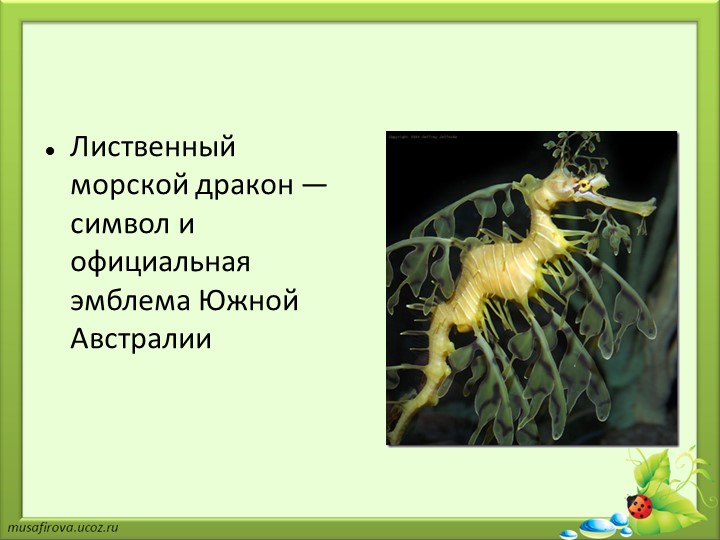 2 слайдЛиственный морской дракон — символ и официальная эмблема Южной Австралии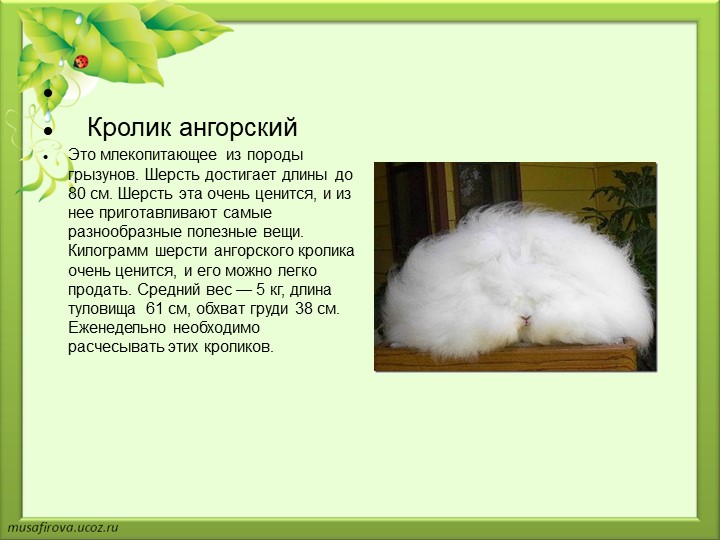 3 слайд
Кролик ангорский
Это млекопитающее из породы грызунов. Шерсть достигает длины до 80 см. Шерсть эта очень ценится, и из нее приготавливают самые разнообразные полезные вещи. Килограмм шерсти ангорского кролика очень ценится, и его можно легко продать. Средний вес — 5 кг, длина туловища 61 см, обхват груди 38 см. Еженедельно необходимо расчесывать этих кроликов.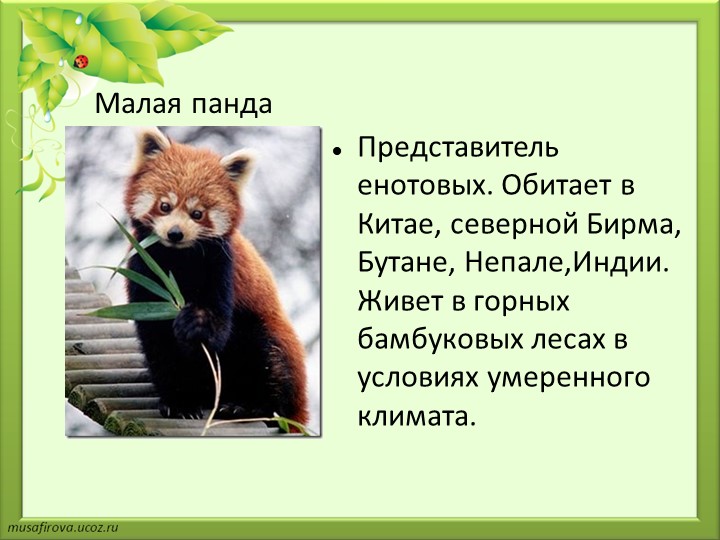 4 слайдМалая панда
Представитель енотовых. Обитает в Китае, северной Бирма, Бутане, Непале, Индии. Живет в горных бамбуковых лесах в условиях умеренного климата.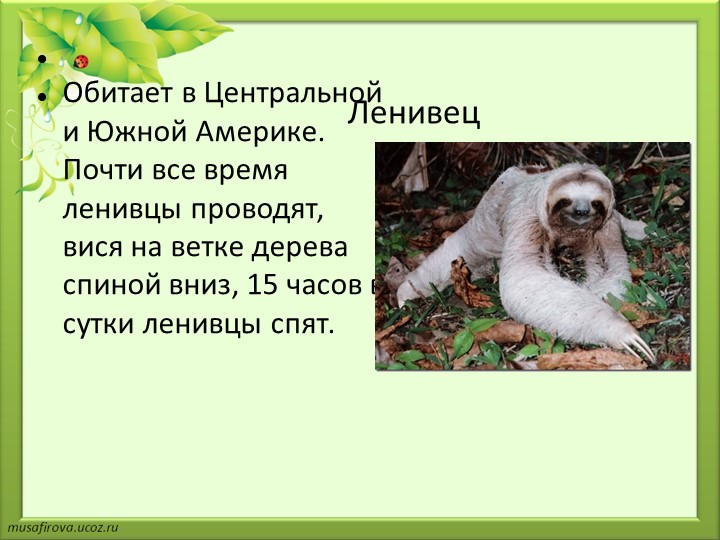 5 слайдЛенивец

Обитает в Центральной и Южной Америке. Почти все время ленивцы проводят, вися на ветке дерева спиной вниз, 15 часов в сутки ленивцы спят.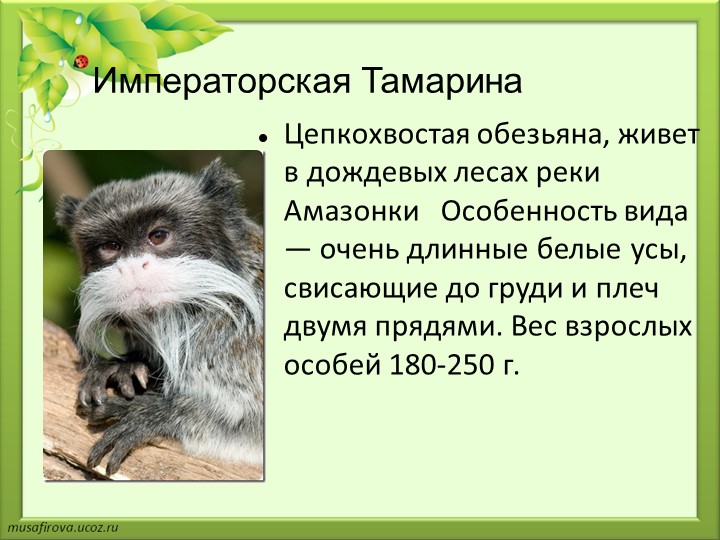 6 слайдИмператорская Тамарина
Цепкохвостая обезьяна, живет в дождевых лесах реки Амазонки Особенность вида — очень длинные белые усы, свисающие до груди и плеч двумя прядями. Вес взрослых особей 180-250 г.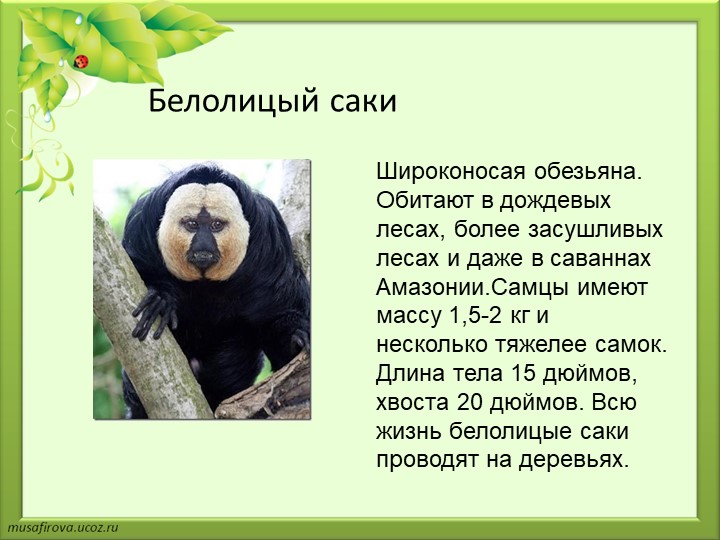 7 слайдБелолицый саки
Широконосая обезьяна. Обитают в дождевых лесах, более засушливых лесах и даже в саваннах Амазонии.Самцы имеют массу 1,5-2 кг и несколько тяжелее самок. Длина тела 15 дюймов, хвоста 20 дюймов. Всю жизнь белолицые саки проводят на деревьях.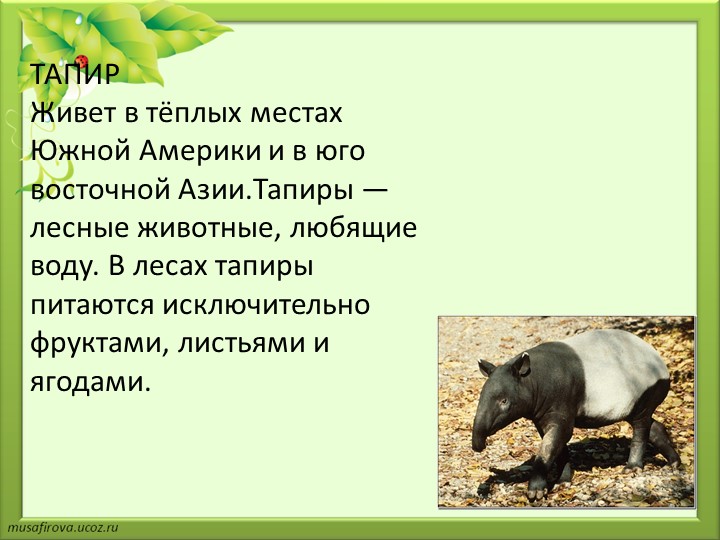 8 слайдТАПИР
Живет в тёплых местах Южной Америки и в юго восточной Азии.Тапиры — лесные животные, любящие воду. В лесах тапиры питаются исключительно фруктами, листьями и ягодами.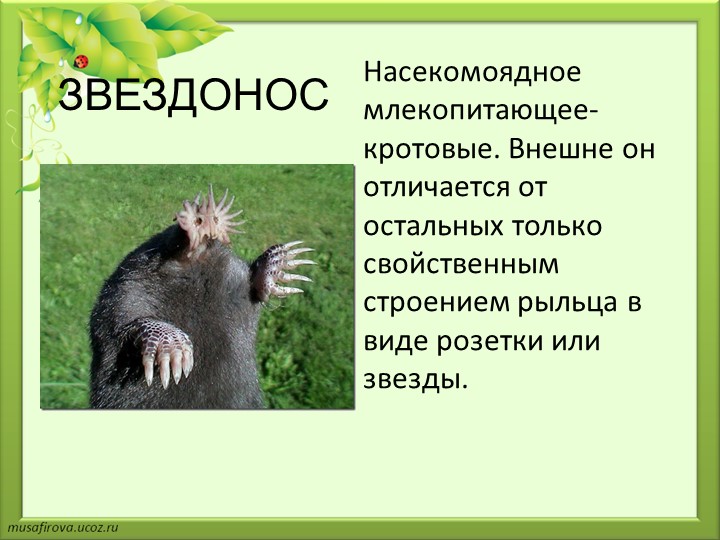 9 слайдЗВЕЗДОНОС
Насекомоядное млекопитающее- кротовые. Внешне он отличается от остальных только свойственным строением рыльца в виде розетки или звезды.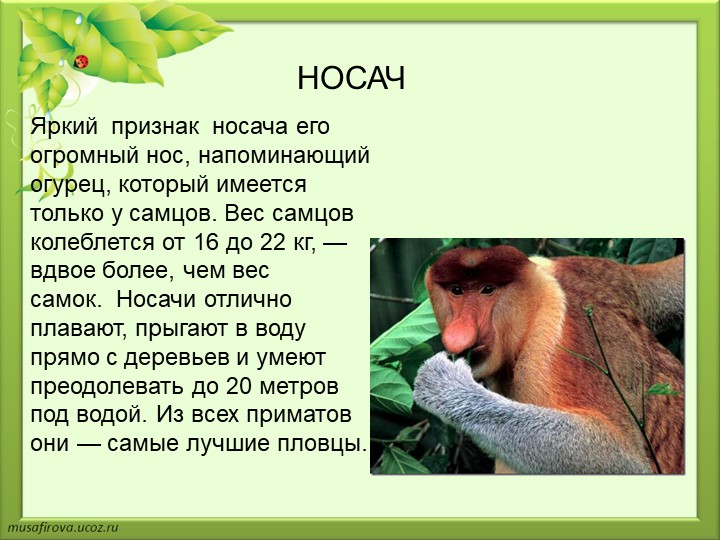 10 слайдЯркий признак носача его огромный нос, напоминающий огурец, который имеется только у самцов. Вес самцов колеблется от 16 до 22 кг, — вдвое более, чем вес самок.  Носачи отлично плавают, прыгают в воду прямо с деревьев и умеют преодолевать до 20 метров под водой. Из всех приматов они — самые лучшие пловцы.
НОСАЧ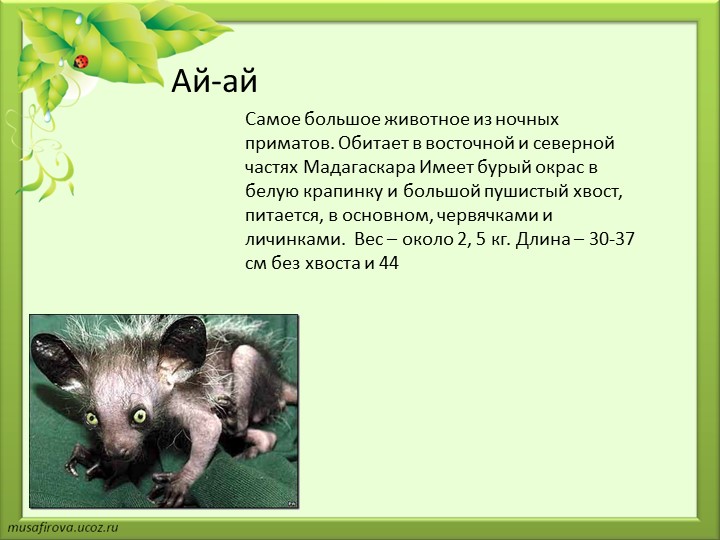 11 слайдАй-ай
Самое большое животное из ночных приматов. Обитает в восточной и северной частях Мадагаскара Имеет бурый окрас в белую крапинку и большой пушистый хвост, питается, в основном, червячками и личинками. Вес – около 2, 5 кг. Длина – 30-37 см без хвоста и 44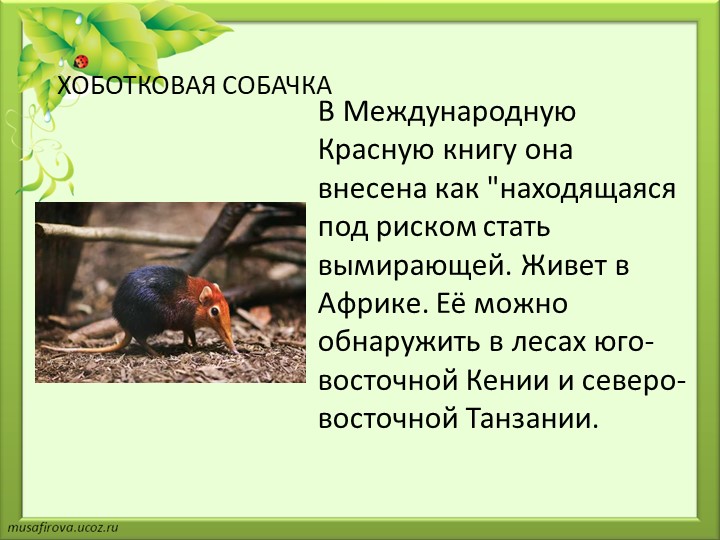 12 слайдХОБОТКОВАЯ СОБАЧКА
В Международную Красную книгу она внесена как "находящаяся под риском стать вымирающей. Живет в Африке. Её можно обнаружить в лесах юго-восточной Кении и северо-восточной Танзании.
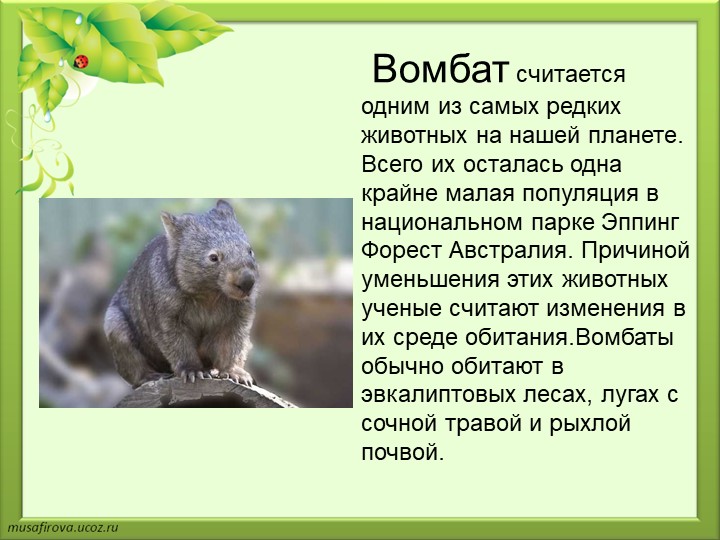 13 слайдВомбат считается одним из самых редких животных на нашей планете. Всего их осталась одна крайне малая популяция в национальном парке Эппинг Форест Австралия. Причиной уменьшения этих животных ученые считают изменения в их среде обитания.Вомбаты обычно обитают в эвкалиптовых лесах, лугах с сочной травой и рыхлой почвой.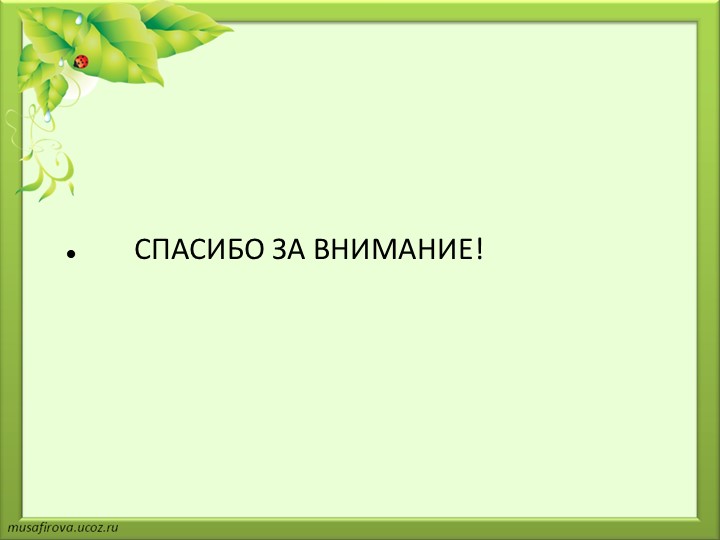 14 слайдСПАСИБО ЗА ВНИМАНИЕ!Самые редкие животные нашей планеты.
Составила: Габеева КамилаУченица 10 класса
МБОУ СОШ с.Сурх – Дигора Ирафского района РСО - Алания